В стоимость участия включено:Аккредитация представителя Заказчика для участия в Всероссийском практическом семинара «Реформа жилищного и коммунального хозяйства: тарифное регулирование отрасли»;.Присвоение статуса Участника Всероссийского практического семинара «Реформа жилищного и коммунального хозяйства: тарифное регулирование отрасли»;Обеспечение участия представителя Заказчика во всех мероприятиях Семинара «26-28» октября 2016 г.;Вручение диплома участникам Всероссийского практического семинара «Реформа жилищного и коммунального хозяйства: тарифное регулирование отрасли»;Предоставление материалов Семинара (стенографический отчет, презентации докладчиков и экспертов, фотоматериалы, видеозапись);Предоставление портфеля участника Семинара с информационными материалами и сувенирной продукцией;Обеспечение участия представителя Заказчика в культурно-развлекательной программе и фуршете,организованными «28» октября 2016 г.  по случаю открытия Семинара;Обеспечение питания на время работы Мероприятия (кофе-паузы, обед).Настоящим подтверждаем наше намерение принять участие в работе Семинара и получать информационную рассылку.Подпись _____________Ф.И.О. _______________________ Дата _________________ 2016г.         М.П.Для участия направьте регистрационный бланк и банковские реквизиты по тел./факс: 8(499)372-10-39или e-mail: d.turkov@od-group.ruКоординатор проекта: Турков Дмитрий Сергеевич Моб.: 8(925) 856 14 08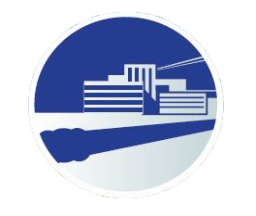 Всероссийский практический семинар «Реформа жилищного и коммунального хозяйства: тарифное регулирование отрасли»Москва, 26-28 октября 2016 годМесто проведения:  г. Москва, ГК «Измайлово», Измайловское шоссе дом 71Исполнительная дирекция: Информационный Портал «Управление ЖКХ».Россия, г.Москва, 127549, ул. Пришвина дом 8 корпус 2. Тел./факс. 8(499)372-10-39.Официальный сайт: upravlenie-gkh.ru Email: ilyas@od-group.ruМесто проведения:  г. Москва, ГК «Измайлово», Измайловское шоссе дом 71Исполнительная дирекция: Информационный Портал «Управление ЖКХ».Россия, г.Москва, 127549, ул. Пришвина дом 8 корпус 2. Тел./факс. 8(499)372-10-39.Официальный сайт: upravlenie-gkh.ru Email: ilyas@od-group.ruМесто проведения:  г. Москва, ГК «Измайлово», Измайловское шоссе дом 71Исполнительная дирекция: Информационный Портал «Управление ЖКХ».Россия, г.Москва, 127549, ул. Пришвина дом 8 корпус 2. Тел./факс. 8(499)372-10-39.Официальный сайт: upravlenie-gkh.ru Email: ilyas@od-group.ruМесто проведения:  г. Москва, ГК «Измайлово», Измайловское шоссе дом 71Исполнительная дирекция: Информационный Портал «Управление ЖКХ».Россия, г.Москва, 127549, ул. Пришвина дом 8 корпус 2. Тел./факс. 8(499)372-10-39.Официальный сайт: upravlenie-gkh.ru Email: ilyas@od-group.ruРегистрационный взнос индивидуальный Организация-участникОснование деятельности организации (Устав, Положение, Распоряжение…)Ф.И.О. и должность руководителяФ.И.О и должность участника СеминараЮридический адресорганизации-участника Фактический адресорганизации-участникаТелефон, факс, e-mailФИО контактного лицаТелефон, факс, e-mailИНН и КППБанковские реквизиты (название банка, расчетный счет, корр. счет, лицевой счет, БИК)ОКПО или ОГРН